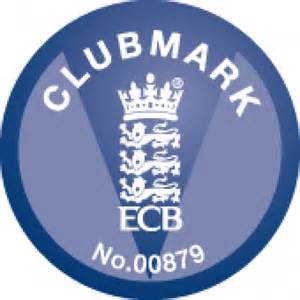 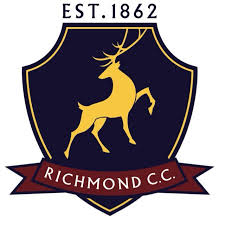 Safety Checklist and Risk Assessment FormVenue:Quintin Hogg Memorial Sports Ground- University of WestminsterHartington RoadChiswickLondonW4 3UHActivity Assessed:Junior League MatchName of Person Checking:Emily NelsonDate:21st March 2017Updated 07/18Playing/ Training AreaGrass wicket maintained by University or WestminsterBoundary to be markedPlaying/ Training AreaGrass wicket maintained by University or WestminsterBoundary to be markedPlaying/ Training AreaGrass wicket maintained by University or WestminsterBoundary to be markedGeneral GroundsGrounds are accessible by the Hartington Road, via The Little Gym, follow the internal road to the Pavilion Car Park.Toilets available in the main PavilionSite openWeekdays: 08:00 - 22:00Weekends: 08:30 – 20:30Fenced grounds with only one gate entranceEmergency ProceduresEmergency vehicles can access facilities via Hartington RoadAccess to the playing fields require the site manager to drop the bollard.Site Mobile: 07977103199Nearest A&E Charing Cross Hospital Fulham London W6 8RFRoehampton Minor Injuries ClinicRoehampton LaneSW15 5PN08:00-19:00 The x-ray department is not always open – telephone 02084876999 or 02084876499Fire Assembly PointIn front of the Pavilion adjacent to internal roadEmergency ProceduresEmergency vehicles can access facilities via Hartington RoadAccess to the playing fields require the site manager to drop the bollard.Site Mobile: 07977103199Nearest A&E Charing Cross Hospital Fulham London W6 8RFRoehampton Minor Injuries ClinicRoehampton LaneSW15 5PN08:00-19:00 The x-ray department is not always open – telephone 02084876999 or 02084876499Fire Assembly PointIn front of the Pavilion adjacent to internal roadEmergency ProceduresEmergency vehicles can access facilities via Hartington RoadAccess to the playing fields require the site manager to drop the bollard.Site Mobile: 07977103199Nearest A&E Charing Cross Hospital Fulham London W6 8RFRoehampton Minor Injuries ClinicRoehampton LaneSW15 5PN08:00-19:00 The x-ray department is not always open – telephone 02084876999 or 02084876499Fire Assembly PointIn front of the Pavilion adjacent to internal roadLocation and State of nearest First Aid KitAge Group Manager or Team Coach carries First Aid Kit in their Kit Bags- restocked 23/04/17Defibrillator available in Pavillion entrance facing ROKOAll reportable accidents to be logged in the accident book located in ODP or on an Accident Report form to be submitted to the CWONoRisk or HazardControl measureRisk FactorRisk FactorRisk FactorAdequateNoRisk or HazardControl measureSevLikRiskY/N1Player attendance- missing player during match/after matchAttendance registers up to date with medical information and emergency contacts. Juniors appropriately attired. Signed in and out by Coach/ ManagerAll Juniors are asked to have a responsible adult present122Y2Injury/ AccidentECB Level 2 Coach to be in attendance for League Games and Training. Coaches must hold first aid certificate, carry first aid kit (not available on site). Follow accident/ injury procedure236Y3Child WelfareAll coaches/ volunteers to have DBS check through the ECB. All Juniors to know child welfare officer. Club adheres to “Safehands” policies224Y4Playing equipmentCricket helmets to be checked by coaches regularly for damage/ compliance. Pads, gloves and helmets and abdominal protector to be worn by any junior going in to bat. Wicket keepers to wear wicket keeping pads, wicket keeping gloves, abdominal protector and helmet. Arm and chest guards to be worn as appropriate. Long hair to be tied back, jewellery removed including body piercings. Coaches to keep basic protective equipment in kit bag326Y6Security of person belongingsTHERE ARE MEN’S AND LADIES CHANGING ROOMS AVAILABLE WITH SHOWERS BUT CHANGING ROOMS ARE UNLOCKABLE UNLESS YOU BRING A PADLOCKCARS SHOULD BE LOCKED AND VALUABLES REMOVED144Y7Fire hazards (Pavilion, Roko Sports Hall, Little Gym)Fire extinguishers are not available from outside the buildings.224Y8Young PlayersRisk to players in the car park and internal road326Y9Young PlayersThe toilets are out of sight of the playing ground A supervising adult must accompany juniors to the door of the toilets return with them to the training/game224Y10Young PlayersShould not enter the Pavilion building  unless using the toilets133YRisk factors: severity of injury x likelihood of occurrence. The overall risk rating got this activity is arrived at by determining the average from the total of the risk factors for each hazard considered and employing the matrix as outline belowSeverityLikelihoodSeverityLikelihoodSeverityLikelihoodSeverityLikelihoodSeverityLikelihoodSeverityLikelihoodSeverityLikelihoodLikelihoodImprobableUnlikelyLikely Very LikelySeverityLikelihoodSeverityLikelihoodSeverityLikelihoodSeverityLikelihoodSeverityLikelihoodSeverityLikelihoodSeverityLikelihoodSeverityNo injuryNo injury1ImprobableImprobable1No injury1234Minor injuryMinor injury2UnlikelyUnlikely2Minor injury2466Major injuryMajor injury3LikelyLikely3Major injury36912FatalityFatality4Very LikelyVery Likely4Fatality481216RISK ASSESSMENT: the resulting risk rating can be used to prioritise actionsRISK ASSESSMENT: the resulting risk rating can be used to prioritise actionsRISK ASSESSMENT: the resulting risk rating can be used to prioritise actionsRISK ASSESSMENT: the resulting risk rating can be used to prioritise actionsRISK ASSESSMENT: the resulting risk rating can be used to prioritise actionsRISK ASSESSMENT: the resulting risk rating can be used to prioritise actionsRISK ASSESSMENT: the resulting risk rating can be used to prioritise actionsRISK ASSESSMENT: the resulting risk rating can be used to prioritise actionsRISK ASSESSMENT: the resulting risk rating can be used to prioritise actionsRISK ASSESSMENT: the resulting risk rating can be used to prioritise actionsRISK ASSESSMENT: the resulting risk rating can be used to prioritise actionsRISK ASSESSMENT: the resulting risk rating can be used to prioritise actions1-4LowLowLowTraining programmes and playing activities to be re assessed if any changes occur before review dateTraining programmes and playing activities to be re assessed if any changes occur before review dateTraining programmes and playing activities to be re assessed if any changes occur before review dateTraining programmes and playing activities to be re assessed if any changes occur before review dateTraining programmes and playing activities to be re assessed if any changes occur before review dateTraining programmes and playing activities to be re assessed if any changes occur before review dateTraining programmes and playing activities to be re assessed if any changes occur before review dateTraining programmes and playing activities to be re assessed if any changes occur before review date5-8MediumMediumMediumMonitor activities regularly and carry out remedial action as soon as possible but within 6 weeks, if appropriateMonitor activities regularly and carry out remedial action as soon as possible but within 6 weeks, if appropriateMonitor activities regularly and carry out remedial action as soon as possible but within 6 weeks, if appropriateMonitor activities regularly and carry out remedial action as soon as possible but within 6 weeks, if appropriateMonitor activities regularly and carry out remedial action as soon as possible but within 6 weeks, if appropriateMonitor activities regularly and carry out remedial action as soon as possible but within 6 weeks, if appropriateMonitor activities regularly and carry out remedial action as soon as possible but within 6 weeks, if appropriateMonitor activities regularly and carry out remedial action as soon as possible but within 6 weeks, if appropriate9-16HighHighHighAppropriate coaching plan/ safe method of planning and delivering activity to be developed. Activity should be closely monitored to ensure appropriate controls are in place to reduce riskAppropriate coaching plan/ safe method of planning and delivering activity to be developed. Activity should be closely monitored to ensure appropriate controls are in place to reduce riskAppropriate coaching plan/ safe method of planning and delivering activity to be developed. Activity should be closely monitored to ensure appropriate controls are in place to reduce riskAppropriate coaching plan/ safe method of planning and delivering activity to be developed. Activity should be closely monitored to ensure appropriate controls are in place to reduce riskAppropriate coaching plan/ safe method of planning and delivering activity to be developed. Activity should be closely monitored to ensure appropriate controls are in place to reduce riskAppropriate coaching plan/ safe method of planning and delivering activity to be developed. Activity should be closely monitored to ensure appropriate controls are in place to reduce riskAppropriate coaching plan/ safe method of planning and delivering activity to be developed. Activity should be closely monitored to ensure appropriate controls are in place to reduce riskAppropriate coaching plan/ safe method of planning and delivering activity to be developed. Activity should be closely monitored to ensure appropriate controls are in place to reduce risk